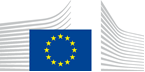 VACANCY NOTICESECONDED NATIONAL EXPERT TO THE EUROPEAN COMMISSION1.	Nature of the tasksDirectorate General for Structural Reform Support (DG REFORM) is under the coordination of Commissioner Ferreira. The mission of DG REFORM is to provide and coordinate technical support to Member States for the preparation and implementation of structural reforms - in particular in the context of economic governance process - as well as for the efficient and effective use of the European Union funds. The support is open to all Member States, upon request.DG REFORM currently provides support to 27 Member States. It has approximately 200 members of staff based in Brussels, Athens, Nicosia, Zagreb and Bucharest. It is composed of a management team, 3 horizontal teams (Budget and finance; Planning, evaluation and coordination of support; Athens office – coordinating the work of DG REFORM in Greece) and 6 policy teams (Revenue administration and public financial management; Governance and public administration; Growth and business environment; Labour market, education, health and social services; Financial sector and access to finance; Cyprus settlement support). DG REFORM has a strong coordination role across the Commission, as well as frequent contacts with Member States and other stakeholders. DG REFORM manages the Structural Reform Support Programme (SRSP), and from 2021 the TSI (Technical Support Instrument). Both SRSP and TSI have a dedicated budget and a legal framework for the provision of technical support to Member States. DG REFORM also manages the Aid Programme for the Turkish Cypriot community.The seconded expert will be part of the Financial sector and Access to Finance cluster. The expert will provide support in the area of the financial sector and access to finance.In the area of activity, the expert will perform the following tasks: Provide general analysis on developments in the fields of access to finance, Capital Markets Union, venture capital, bank, insurance and supervisory and resolution aspects, in selected Member States; Prepare and/or coordinate input into discussions and proposals on technical assistance projects to support Member States in the preparation and implementation of relevant reforms; Contribute to the development and deployment of technical assistance projects, in coordination with other EC services and technical assistance providers (Member States, international organizations, public agencies and private experts); Follow up and ensure effective implementation of the technical assistance projects, in liaison with the technical assistance providers; Prepare and/or coordinate briefings, working papers and other material in the field of activity; Contribute to discussions with the Member States that benefit from technical assistance as well as with the technical assistance providers (Member States, international organizations, public agencies and private experts)In light of this job description, the post will require extensive travels from Brussels into Member States, both for coordination or provision of technical support in beneficiary countries and to strengthen links with possible technical support providers in EU Member States.2.	Main qualificationsa) Eligibility criteriaThe following eligibility criteria must be fulfilled by the candidate in order to be seconded to the Commission. Consequently, the candidate who does not fulfil all of these criteria will be automatically eliminated from the selection process.•	Professional experience: at least three years of professional experience in administrative, legal, scientific, technical, advisory or supervisory functions which are equivalent to those of function group AD;•	Seniority: candidates must have at least one year seniority with their employer, that means having worked for an eligible employer as described in Art. 1 of the SNE decision on a permanent or contract basis for at least one year before the secondment; •	Linguistic skills: thorough knowledge of one of the EU languages and a satisfactory knowledge of another EU language to the extent necessary for the performance of the duties. SNE from a third country must produce evidence of a thorough knowledge of one EU language necessary for the performance of his duties.b)	Selection criteriaDiploma - university degree or - professional training or professional experience of an equivalent level  in the field(s) : economics, finance and law.Professional experienceThe seconded national expert should demonstrate proven capacity to shoulder a high level of responsibility in the financial sector field. The expert should also demonstrate sharp analytical skills, the ability to synthetize complex information and to take forward projects, as well as excellent drafting (especially in EN). (S)he should have a strong sense of commitment, be a good team player and have good interpersonal skills. The ability to advance the work quickly with sound judgement and to network effectively with colleagues - both within the Secretariat-General and other Directorates General and with experts from Member States - is essential.Language(s) necessary for the performance of dutiesThe seconded national expert will work mostly in English. Excellent drafting skills in English are required.3.	Submission of applications and selection procedureCandidates should send their application according to the Europass CV format (http://europass.cedefop.europa.eu/en/documents/curriculum-vitae) in English, French or German only to the Permanent Representation / Diplomatic Mission to the EU of their country, which will forward it to the competent services of the Commission within the deadline fixed by the latter. The CV must mention the date of birth and the nationality of the candidate. Not respecting this procedure or deadlines will automatically invalidate the application.Candidates are asked not to add any other documents (such as copy of passport, copy of degrees or certificate of professional experience, etc.). If necessary, these will be requested at a later stage. Candidates will be informed of the follow-up of their application by the unit concerned.4.	Conditions of the secondmentThe secondment will be governed by the Commission Decision C(2008)6866 of 12/11/2008 laying down rules on the secondment to the Commission of national experts and national experts in professional training (SNE Decision).The SNE will remain employed and remunerated by his/her employer during the secondment. He/she will equally remain covered by the national social security system. Unless for cost-free SNE, allowances may be granted by the Commission to SNE fulfilling the conditions provided for in Art. 17 of the SNE decision. During the secondment, SNE are subject to confidentiality, loyalty and absence of conflict of interest obligations, as provided for in Art. 6 and 7 of the SNE Decision.If any document is inexact, incomplete or missing, the application may be cancelled.Staff posted in a European Union Delegation are required to have a security clearance (up to SECRET UE/EU SECRET level according to Commission Decision (EU, Euratom) 2015/444 of 13 March 2015, OJ L 72, 17.03.2015, p. 53).The selected candidate has the obligation to launch the vetting procedure before getting the secondment confirmation.5.	Processing of personal dataThe selection, secondment and termination of the secondment of a national expert requires the Commission (the competent services of DG HR, DG BUDG, PMO and the DG concerned) to process personal data concerning the person to be seconded, under the responsibility of the Head of Unit of DG HR.DDG.B4. The data processing is subject to the SNE Decision as well as the Regulation (EU) 2018/1725. Data is kept by the competent services for 10 years after the secondment (2 years for not selected or not seconded experts).You have specific rights as a ‘data subject’ under Chapter III (Articles 14-25) of Regulation (EU) 2018/1725, in particular the right to access, rectify or erase your personal data and the right to restrict the processing of your personal data. Where applicable, you also have the right to object to the processing or the right to data portability.You can exercise your rights by contacting the Data Controller, or in case of conflict the Data Protection Officer. If necessary, you can also address the European Data Protection Supervisor. Their contact information is given below.Contact informationThe Data ControllerIf you would like to exercise your rights under Regulation (EU) 2018/1725, or if you have comments, questions or concerns, or if you would like to submit a complaint regarding the collection and use of your personal data, please feel free to contact the Data Controller, HR.DDG.B.4, HR-MAIL-B4@ec.europa.eu.The Data Protection Officer (DPO) of the CommissionYou may contact the Data Protection Officer (DATA-PROTECTION-OFFICER@ec.europa.eu) with regard to issues related to the processing of your personal data under Regulation (EU) 2018/1725.The European Data Protection Supervisor (EDPS)You have the right to have recourse (i.e. you can lodge a complaint) to the European Data Protection Supervisor (edps@edps.europa.eu) if you consider that your rights under Regulation (EU) 2018/1725 have been infringed as a result of the processing of your personal data by the Data Controller.To the attention of candidates from third countries: your personal data can be used for necessary checks.Post identification:(DG-DIR-UNIT)REFORMHead of Unit:Email address:Telephone:Number of available posts:Suggested taking up duty:Suggested initial duration:Place of secondment:Laura RinaldiLaura.rinaldi@ec.europa.eu +322296874511st quarter 2021 1 year1 Brussels   Luxemburg   Other: ……………..    With allowances                     Cost-freeThis vacancy notice is also open to    the following EFTA countries :
	 Iceland   Liechtenstein   Norway   Switzerland
	 EFTA-EEA In-Kind agreement (Iceland, Liechtenstein, Norway)
    the following third countries:
    the following intergovernmental organisations:This vacancy notice is also open to    the following EFTA countries :
	 Iceland   Liechtenstein   Norway   Switzerland
	 EFTA-EEA In-Kind agreement (Iceland, Liechtenstein, Norway)
    the following third countries:
    the following intergovernmental organisations: